С целью оперативного информирования участников государственной итоговой аттестации по образовательным программам основного общего образования (далее – ГИА-9) о результатах основного государственного экзамена и государственного выпускного экзамена Министерство образования и науки Республики Адыгея направляет информацию о датах официальной публикации результатов ГИА-9 в Республике Адыгея, о сроках подачи апелляций о несогласии с выставленными баллами и датах проведения заседаний конфликтной комиссии Республики Адыгея по образовательным программам основного общего образования в 2018 году (прилагается). 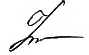 Первый заместитель Министра                                        Н.И. Кабанова Исп. Милосердина Л.А(8772) 57-19-10, 57-16-18,Приложение к письму МОиН РА№ 2716  от 27.04.2018 г.Информация о датах официальной публикации результатов ГИА-9 в Республике Адыгея, сроках подачи апелляций о несогласии с выставленными баллами основного периода этапа ГИА-9, графике проведения заседаний Конфликтной комиссии Республики Адыгея в 2018 году  Даты официальной публикации результатов в Республике Адыгея могут быть изменены.Конфликтная комиссия Министерства образования и науки Республики Адыгея проводит заседания в ГБОУ ДПО РА «Адыгейский республиканский институт повышения квалификации» по адресу: г. Майкоп, ул. Ленина, 15.Начало заседаний – 14.00МИНИСТЕРСТВООБРАЗОВАНИЯ И НАУКИРЕСПУБЛИКИ АДЫГЕЯ. Майкоп, ул. Советская, 176тел. (8772) 52-12-01, 52-58-02, 57-09-52
факс (8772) 52-12-01, www.adygheya.minobr.ru 
Е-mail: minobr_ra@mail.ruУФК по Республике Адыгея (Министерство образования 
и науки РА л/с 03762000280) р/с 40201810600000000002 
ГРКЦ НБ Респ. Адыгея Банка России г. МайкопИНН 0105017210 КПП 010501001 БИК 047908001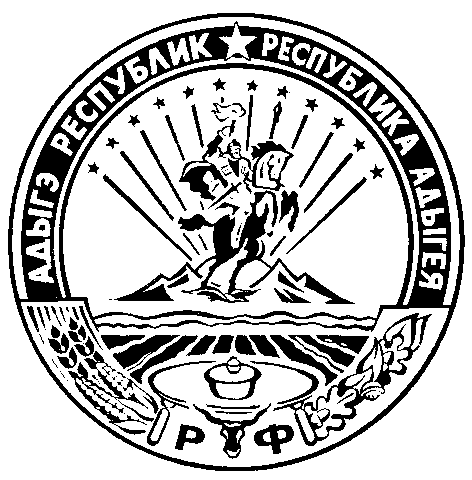 АДЫГЭ РЕСПУБЛИКЭМГЪЭСЭНЫГЪЭМРЭ ШIЭНЫГЪЭМРЭКIЭИ МИНИСТЕРСТВ385000, Къ. Мыекъуапэ, ур. Советскэр, 176тел. (8772) 52-12-01, 52-58-02, 57-09-52
факс (8772) 52-12-01, www.adygheya.minobr.ru 
Е-mail: minobr_ra@mail.ruУФК по Республике Адыгея (Министерство образования 
и науки РА л/с 03762000280) р/с 40201810600000000002 
ГРКЦ НБ Респ. Адыгея Банка России г. МайкопИНН 0105017210 КПП 010501001 БИК 04790800127.04.2018 № 2716на № _________ от __________Руководителям органов управления образованием муниципальных районов и городских округов Республики АдыгеяРуководителям образовательных организаций, подведомственныхМинистерству образования и науки Республики АдыгеяДата экзаменаПредметОфициальный деньобъявления  результатов ГИА-9в Республике АдыгеяПрием апелляций о несогласии с выставленными балламиДата проведения заседания Конфликтной комиссии Республики Адыгея26 мая 2018 (пятница)Иностранные языки (английский, французский)31.05.201801-04.06.201806.06.201828 мая 2018(понедельник)Адыгейский язык02.06.201804-05.06.201808.06.201829 мая 2018(вторник)Русский язык13.06.201814-18.06.201819.06.201831 мая 2018 (четверг)Обществознание,Литература,Информатика и ИКТ,Биология08.06.201813.06.2018,14.06.201818.06.20182 июня 2018 (суббота)Физика,Информатика и ИКТ13.06.201814-18.06.201820.06.201805июня2018(вторник)Математика18.06.201819-20.06.201822.06.20187 июня 2018(четверг)История,Химия,География 19.06.201820-21.06.201825.06.20189 июня 2018 (суббота)Обществознание20.06.201821-22.06.201826.06.201820.06.2018(среда)Резерв: Русский язык26.06.201827-28.06.201829.06.201821.06.2018(четверг)Резерв: Математика25.06.201826-27.06.201829.06.201822.06.2018(пятница)Резерв:Обществознание,Биология,Информатика и ИКТ,Литература27.06.201828-29.06.201802.07.201823 июня 2018(суббота)Резерв: Иностранные языки27.06.201828-29.06.201802.07.201825.06.2018(понедельник)Резерв: История,Химия,География, Физика29.06.20182.07.2018,03.07.201804.07.201828.06.2018(четверг)Резерв: по всем учебным  предметам04.07.201805-06.07.201809.07.201829 июня 2018(пятница)Резерв: по всем учебным  предметам05.07.201806-09.07.201810.07.2018